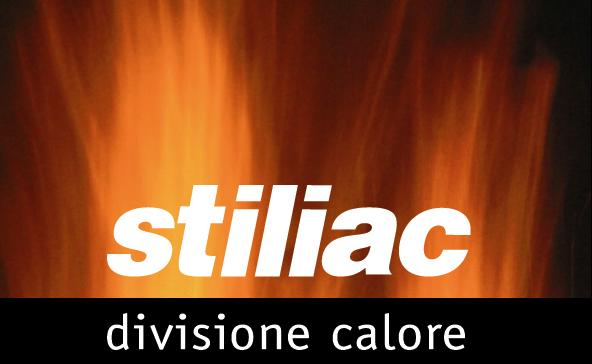 ЭКОНОМИЯ ЭНЕРГОРЕСУРСОВ ОТОПИТЕЛЬНЫХ СИСТЕМИспользование наилучших технологий, предлагаемых сегодня на рынке, включая те, которые для производства тепла используют источники возобновляемой энергии, позволяет снизить до минимума расходы, связанные с обогревом помещений. Кроме того, существует ряд конкретных мер и правил, соблюдение которых позволяет снизить расход топлива при любом типе отопительной системы. Рекомендуется в этой связи соблюдать следующие простые правила: Отапливая жилое помещение, необходимо поддерживать идеальную для здоровья температуру, т.е. не превышающую 20°C (максимальная температура, предусмотренная Законодательным Декретом № 412 1993 г. для гражданских сооружений) во избежание того, чтобы организм не привык к летней температуре и вы не заболели вследствие резкого термического перепада между внутренней температурой и внешней средой. Конечно, в целях экономии не следует страдать от холода, но необходимо и помнить о том, что температура в квартире выше на один градус – это и счёт за отопление выше примерно на 6 – 7%. Устанавливать котёл следует по возможности на самый низкий режим в зависимости от имеющейся радиантной поверхности, помня о том, что чем больше элементов в батарее, тем ниже температура, необходимая для обогрева помещения; Обогревать по-разному комнаты в зависимости от их предназначения; Обогревать комнаты только в те часы, когда это необходимо, но и не переохлаждать помещения.Простыми практическими мерами можно ограничить и потери тепла во внешнюю среду. Потеря тепла может происходить из-за окон, через стекла и нишу в стене, холодный воздух может проникать через щели. Поэтому необходимо улучшить уплотнение оконных переплётов и снизить потери тепла, улучшив состояние стекол, а также ниш в стене. Выбор отопительного радиатора очень важен; Фирма STILIAC S.p.A спроектировала и выпустила на рынок инновационный радиатор, назвав его “STILLY®”. Данный радиатор, кроме того, что может отлично работать на низких температурах, отличается ещё и радиантной отдачей выше на 70% отдачи других радиаторов, обеспечивая таким образом комфортную передачу тепла «calor douce», выгодно отличаясь от радиаторов, имеющихся на рынке на сегодняшний день. Правильное позиционирование отопительных батарей играет решающее значение для хорошей отдачи отопительной системы и, как следствие, способствует экономии энергоресурсов: Расположив их под окнами или вдоль периметральных стен, можно контрастировать эффект холодных потоков воздуха, сократив до минимума разницу температур между потолком и полом (смотри сертификаты EN 442 радиаторов STILLY); кроме того, важно помнить о том, что эстетический выбор не должен компроментировать правильное распределение тепла, по этой причине не рекомендуется укрывать радиаторы мебелью или располагать их в нишах, созданных в стене. Любой тип фронтальной закрывающей радиатор панели ограничивает степень отдачи тепла и циркуляции воздуха, а также затрудняет процедуру чистки самого радиатора. Если радиатор располагается на периметральной стене, например, под окном, рекомендуется вставить между стеной и радиатором панель из изоляционного материала, которую можно легко найти в продаже, отражающая поверхность панели должна быть направлена при этом вовнутрь помещения. Перед включением отопительной системы, как правило, выполняется тщательное техническое обслуживание, заключающееся в выпуске воздуха (или газа), образовавшегося внутри трубопроводов и батарей, с помощью выпускных воздушных клапанов, установленных на каждой батарее. Использование современных систем секционной терморегулировки , предусмотренных в новых отопительных системах, позволяет избежать ненужные затраты тепла. А что же делать в случаях, когда в существующей отопительной системе такой регулировки не предусмотрено? Реализовать системы с повышенным энергетическим сбережением и термическим комфортом очень просто – достаточно контролировать тепловую отдачу каждого радиатора. Для этого можно установить термостатические клапаны вместо обычного отсекающего клапана радиатора, которые предназначаются для регулировки температуры в каждой комнате отдельно с помощью зажимного кольца. Благодаря этому кольцу, в момент достижения желаемой температуры, клапан закрывает доступ горячей воды в сам радиатор, регулируя таким образом температуру. Стоимость такого клапана несущественная, примерно 60 – 90 евро за клапан, включая его установку. Благодаря данному устройству расходуется меньше энергии в тёплые дни, когда солнце прогревает достаточно отдельные комнаты, и когда можно установить более низкую температуру в спальной комнате и температуру повыше в ванной комнате. Экономия энергоресурсов, обеспечиваемая термостатическими клапанами, может достичь 20%. Эти клапаны можно установить как в автономной, так и в централизованной отопительной системе. В централизованной сети с системой распределения с циркуляционными стояками рекомендуется использовать счётчик тепла для подсчёта выделенного тепла каждой батареей и всем кольцом установки, которая питает квартиру.Для проживающих в домах совместного владения Централизованная отопительная система более эффективна и надёжна по сравнению с автономной. Кроме того, централизованная система характеризуется более высоким кпд генератора тепла, который повышается с ростом мощности котла, меньшими затратами по техобслуживанию, которые делятся на всех жильцов. Единственным недостатком, который раньше отличал технологию централизованной установки, была сложность управления установкой. На сегодняшний день этой проблемы не существует более: в домах совместного владения сегодня можно обеспечить автономию, реализовав раздельную систему регулировки и учёта расходуемого тепла, добившись таким образом ответственного отношения жильцов к рациональному расходу энергии и позволив каждому программировать желаемую температуру. Законодательство также на стороне данного преоритета: новые и реконструируемые здания должны проектироваться и возводиться таким образом, чтобы позволить установку системы терморегуляции и учёта расходуемого тепла для каждой отдельной единицы недвижимости. Кроме того, для принятия решения по смене системы учета достаточно голоса большинства присутствующих на собрании жильцов дома во втором созыве и тех, кто обладает большинством тысячных долей. Экономия в счёте за тепло при пользовании системой раздельного учета составляет примерно 20%. Лучше автономное или централизованное отопление? Всё возрастающая потребность семей в автономном управлении отопительной системой привела к широкому предложению на рынке автономных установок и заставила забыть все преимущества, которыми обладает централизованная система отопления. Как уже упоминалось, сегодня автономия, эффективность и безопасность могут сосуществовать в централизованной системе, снабженной индивидуальными терморегуляторами и счётчиками тепла. Отдельный расчет потребления тепла легко производить для секционных или горизонтальных систем, когда в каждую квартиру проведена отдельная разводка от главной распределительной сети: в этом случае достаточно иметь счётчик для каждой квартиры.Первое и самое главное при выборе системы – это правильный выбор отопительного радиатора.Радиаторы серии «STILLY”®», международный патент N° PCT/IT2009/000209, повышенного технологического, термического и механического содержания, являются результатом многолетнего научного исследования, проводившегося фирмой STILIAC S.p.A. – DIVISIONE CALORE [ТЕПЛОВОЕ ОБОРУДОВАНИЕ].Фирма STILIAC S.p.A, лидер в Европе в области обработки стальных и алюминиевых труб, присутствует на рынке более 37 лет. Благодаря такому опыту ей удалось реализовать гамму сложных трубчатых радиаторов серии “STILLY”® для традиционных и инновационных отопительных систем (с радиантной эмиссией и оптимальной архитектурной линией, хорошо вписывающейся в любое помещение).Изготовлен из сплава алюминия.Реверсивный, элегантный и функциональный.Радиатор для стандартного применения или дизайн-радиатор.Широкая область применения, межосевое расстояние для крепежа от 350 ÷2000 мм.Оптимальный термический градиент, радиантный коэффициент > del 70%, пригоден для низких температур.Изготовлен в соответствии с требованиями по качеству нормы EN ISO 9001 изд. 2008.Сертифицирован согласно нормы EN 442/1/2.Изготовлен из материалов высшего качества и гомологизирован в соответствии с CE 89/106.Трубчатый радиатор повышенной механической и гидравлической прочности. Гомологизирован для рабочего давления 30 бар.Общая гарантия 15 лет при соблюдении действующих норм для промышленных установок.Радиаторы серии “STILLY” подразделяются на две гаммы и шесть моделей:Первая гамма, СЕРИЯ “STILLY – CALOR” (традиционные отопительные системы)Радиатор мод. “STILLY-CALOR – 2C” с двумя трубами эмиссии.Радиатор мод. “STILLY-CALOR – 3C” с тремя трубами эмиссии.Радиатор мод. “STILLY-CALOR – 4C” с четырьмя трубами эмиссии.Вторая гамма, СЕРИЯ “STILLY – TERMOARREDO” (отопительные радиаторы и дизайнерские радиаторы)Радиатор мод. “STILLY-TERMOARREDO – 2C” с двумя трубами эмиссии.Радиатор мод. “STILLY-TERMOARREDO – 3C” с тремя трубами эмиссии.Радиатор мод. “STILLY-TERMOARREDO – 4C” с четырьмя трубами эмиссии.Stiliac S.p.A.Тепловое оборудование Техническая дирекция 